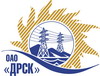 Открытое акционерное общество«Дальневосточная распределительная сетевая  компания»Протокол заседания комиссии по вскрытию конвертов, поступивших на закрытый запрос цен № 541035город БлаговещенскСПОСОБ И ПРЕДМЕТ ЗАКУПКИ:Закрытый запрос цен на право заключения договора поставки: «Железобетонные опоры» для нужд филиалов АО «ДРСК» «Амурские электрические сети», «Приморские электрические сети», «Хабаровские электрические сети». Закупка № 145 лот 10Планируемая цена: 20 693 024,00 руб. без НДСПРИСУТСТВОВАЛИ:Постоянно действующая Закупочная комиссия 2-го уровня ОТМЕТИЛИ:В ходе проведения закрытого запроса цен было получено 4 предложения, конверты с которыми были размещены в электронном виде на Торговой площадке Системы www.b2b-energo.ru.Вскрытие конвертов было осуществлено в электронном сейфе организатора закрытого запроса цен на Торговой площадке Системы www.b2b-energo.ru автоматически.Дата и время начала процедуры вскрытия конвертов с предложениями участников:10:26 31.07.2015Место проведения процедуры вскрытия конвертов с предложениями участников:Торговая площадка Системы www.b2b-energo.ruВ конвертах обнаружены предложения следующих участников закрытого запроса цен:Ответственный секретарь Закупочной комиссии 2 уровня                                      О.А. МоторинаТехнический секретарь Закупочной комиссии 2 уровня                                          Г.М. Терёшкина            № 584/МТПиР-В31.07.2015№Наименование участника и его адресПредмет и общая цена заявки на участие в закрытом запросе цен1ООО "РИС" (664024, Россия, Иркутская обл., г. Иркутск, ул. Главная Кировская, д. 47, 7)Предложение: подано 30.07.2015 в 09:27
Цена: 19 612 907,32 руб. (цена без НДС)2ООО "УЖБЗ-1" (450069, Республика Башкортостан, г. Уфа, ул. Зеленая роща, д. 11, корп. 3 )Предложение: подано 30.07.2015 в 09:56
Цена: 19 957 809,32 руб. (цена без НДС)3ООО "ЛЭП-Комплект" (Россия, Новосибирская область, 630005, г. Новосибирск, ул. Семьи Шамшиных, д. 99)Предложение: подано 30.07.2015 в 09:54
Цена: 19 969 400,00 руб. (цена без НДС)4ОАО "БМПЗ" (658091, Алтайский край, г. Новоалтайск, ул. Тимирязева, 150)Предложение: подано 30.07.2015 в 06:38
Цена: 20 683 144,61 руб. (цена без НДС)